ROCK THE RIDE & RUN
Sunday, April 29, 2012 8:30 am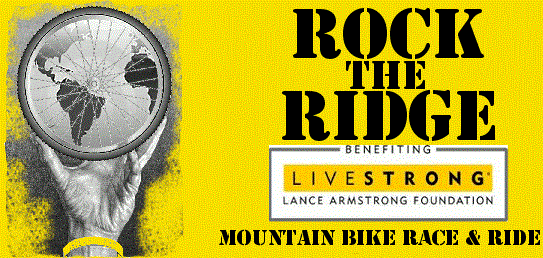 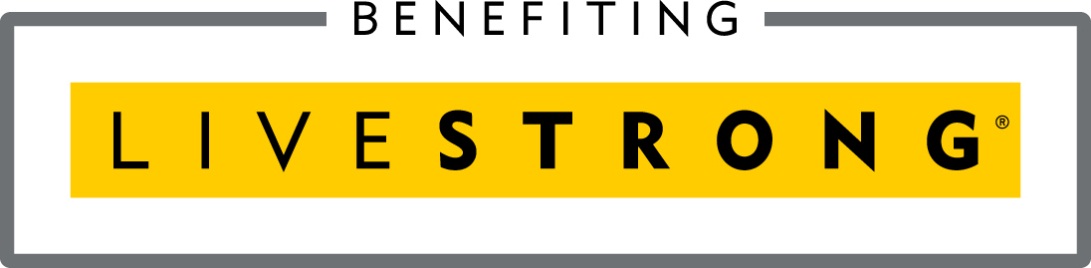 Trinity Corners Shopping Center,
Westchester Ave, Pound Ridge, NYChoose to ride 25 miles, or run/walk 5k
to support cancer survivorship for 28 million living with cancer today.Participants enter a raffle, get a swag bag, t-shirt & wristbandPre-register for $36 at: http://tinyurl.com/RockRideAndRun2012or call 914-384-3648All proceeds go to the Lance Armstrong Foundation